根據1860年《北京條約》的內容，完成以下的填充題。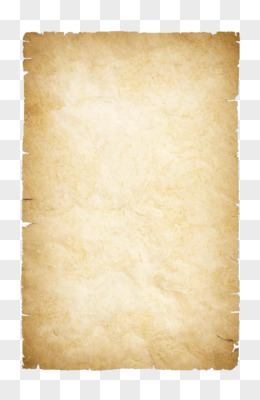 英國希望取得九龍半島的原因是甚麼？節目中說到界限街的中英邊境線只用了38年，原因是甚麼？　《北京條約》也是不平等條約嗎？何以見得？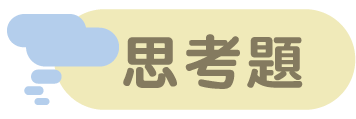 延伸閱讀　《圖說近代：中英及中法《北京條約》》　
　　　　　　　　https://chiculture.org.hk/tc/photo-story/1215觀看短片《北京條約》(第13集)，回答以下問題。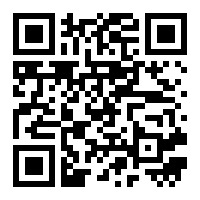 《北京條約》(1) 增開___________為商埠。(2) 賠款英、法兩國各_______________兩。(3) 割讓九龍半島至__________________以南的地方
以及________________給英國。A. 英國其後要求清政府再割讓新界，使九龍半島和新界再沒有界線。B. 英國在1898向清政府租借新界，九龍半島和新界之間的邊境界線就不存在了。C. 清政府把九龍半島和華界的邊境線延伸到深圳河。D. 英國把邊境線向北移至大帽山。